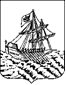 АДМИНИСТРАЦИЯ   КОСТРОМСКОЙ ОБЛАСТИДЕПАРТАМЕНТ ОБРАЗОВАНИЯ И НАУКИ КОСТРОМСКОЙ ОБЛАСТИОБЛАСТНОЕ ГОСУДАРСТВЕННОЕ БЮДЖЕТНОЕ ПРОФЕССИОНАЛЬНОЕОБРАЗОВАТЕЛЬНОЕ УЧРЕЖДЕНИЕ«Костромской колледж отраслевых технологий строительства и лесной промышленности»РАБОЧАЯ  ПРОГРАММа УЧЕБНОЙ ДИСЦИПЛИНЫоуд.03  МАТЕМАТИКА. (технического профиля)Специальность   08.02.09 Монтаж, наладка и эксплуатация электрооборудования промышленных и гражданских зданий (профильной подготовки)Кострома 2018 гОрганизация-разработчик:   ОГБПОУ «ККОТСиЛП»Разработчик: Котова А.Н, преподавательРабочая программа учебной дисциплины ОУД.03 Математика   разработана на основании Примерной программы общеобразовательной учебной дисциплины «Математика: Алгебра, начала математического анализа, геометрия» для профессиональных образовательных организаций от 2015г. с учетом требований  ФГОС среднего общего образования в редакции от 29 декабря 2014г (приказ Минобрнауки России № 1645), ФГОС среднего профессионального образования и спецификой ППССЗ.СОДЕРЖАНИЕ ПРОГРАММЫ УЧЕБНОЙ  ДИСЦИПЛИНЫПояснительная записка	Рабочая программа учебной  дисциплины  ОУД.03   Математика разработана в соответствии со следующими нормативными документами:	ФГОС среднего  общего образования (приказ Минобрнауки России от 29 декабря 2014г. № 1645), реализуемой в пределах освоения основой профессиональной образовательной программы СПО на базе основного общего образования; 	письмом  Минобрнауки России от 17.03.2015 N 06-259 «О направлении доработанных рекомендаций по организации получения среднего общего образования в пределах освоения образовательных программ среднего профессионального образования на базе основного общего образования с учетом требований федеральных государственных образовательных стандартов и получаемой профессии или специальности среднего профессионального образования»; 	Программой подготовки специалистов среднего звена (далее - ППССЗ) специальности 08.02.09 Монтаж, наладка и эксплуатация электрооборудования промышленных и гражданских зданий;	Перечнем профессий и специальностей среднего профессионального образования, утвержденным приказом Минобрнауки России от 29 октября 2013 г. N 1199;          На основании Примерной программы общеобразовательной учебной дисциплины «Математика» для профессиональных образовательных организаций от 2015г., рекомендованной ФГАУ «ФИРО»;	Примерным распределением профессий СПО и специальностей СПО по профилям профессионального образования.Рабочая программа дисциплины включает в себя: пояснительную записку  (общая  характеристика учебной дисциплины, место дисциплины в учебном плане, результаты освоения дисциплины - личностные, метапредметные, предметные); содержание учебной дисциплины (тематический план с учётом профиля профессионального образования);характеристику основных   видов деятельности студентов на уровне учебных действий (по разделам содержания учебной дисциплины);учебно-методическое и материально-техническое обеспечение программы учебной дисциплины;рекомендуемую литературу (для студентов, для преподавателей, Интернет-ресурсы).Содержание программы  МАТЕМАТИКА направлено на достижение следующих целей:• обеспечение сформированности представлений о социальных, культурных и исторических факторах становления математики;• обеспечение сформированности логического, алгоритмического и математического мышления;• обеспечение сформированности умений применять полученные знания при решении различных задач;• обеспечение сформированности представлений о математике как части общечеловеческой культуры, универсальном языке науки, позволяющем описывать и изучать реальные процессы и явления.1.1. Общая характеристика учебной дисциплины					При освоении специальностей СПО технического профиля профессионального образования математика изучается более углубленно, как профильная учебная дисциплина, учитывающая специфику осваиваемых профессий или специальностей.Это выражается в содержании обучения, количестве часов, выделяемых на изучение отдельных тем программы, глубине их освоения студентами, объеме и характере практических занятий, видах внеаудиторной самостоятельной работы студентов.Общие цели изучения математики традиционно реализуются в четырех направлениях:1) общее представление об идеях и методах математики;2) интеллектуальное развитие;3) овладение необходимыми конкретными знаниями и умениями;4) воспитательное воздействие.Профилизация целей математического образования отражается на выборе приоритетов в организации учебной деятельности обучающихся. Для технического профиля профессионального образования выбор целей смещается в прагматическом направлении, предусматривающем усиление и расширение прикладного характера изучения математики, преимущественной ориентации на алгоритмический стиль познавательной деятельности. Изучение математики как профильной общеобразовательной учебной дисциплины, учитывающей специфику осваиваемых студентами специальности СПО, обеспечивается:• выбором различных подходов к введению основных понятий;• формированием системы учебных заданий, обеспечивающих эффективное осуществление выбранных целевых установок;• обогащением спектра стилей учебной деятельности за счет согласования с ведущими деятельностными характеристиками выбранной профессии / специальности.Профильная составляющая отражается в требованиях к подготовке обучающихся в части:• общей системы знаний: содержательные примеры использования математических идей и методов в профессиональной деятельности;• умений: различие в уровне требований к сложности применяемых алгоритмов;• практического использования приобретенных знаний и умений: индивидуального учебного опыта в построении математических моделей, выполнении исследовательских проектов.Таким образом, реализация содержания учебной дисциплины ориентирует на приоритетную роль процессуальных характеристик учебной работы, зависящих от профиля профессионального образования, получения опыта использования математики в содержательных и профессионально значимых ситуациях по сравнению с формально-уровневыми результативными характеристиками обучения.Содержание учебной дисциплины разработано в соответствии с основными содержательными линиями обучения математике:•алгебраическая линия, включающая систематизацию сведений о числах; изучение новых и обобщение ранее изученных операций (возведение в степень, извлечение корня, логарифмирование, синус, косинус, тангенс, котангенс и обратные к ним); изучение новых видов числовых выражений и формул; совершенствование практических навыков и вычислительной культуры, расширение и совершенствование алгебраического аппарата, сформированного в основной школе, и его применение к решению математических и прикладных задач;• теоретико-функциональная линия, включающая систематизацию и расширение сведений о функциях, совершенствование графических умений; знакомство с основными идеями и методами математического анализа в объеме, позволяющем исследовать элементарные функции и решать простейшие геометрические, физические и другие прикладные задачи;• линия уравнений и неравенств, основанная на построении и исследовании математических моделей, пересекающаяся с алгебраической и теоретико-функциональной линиями и включающая развитие и совершенствование техники алгебраических преобразований для решения уравнений, неравенств и систем; формирование способности строить и исследовать простейшие математические модели при решении прикладных задач, задач из смежных и специальных дисциплин;• геометрическая линия, включающая наглядные представления о пространственных фигурах и изучение их свойств, формирование и развитие пространственного воображения, развитие способов геометрических измерений, координатного и векторного методов для решения математических и прикладных задач;• стохастическая линия, основанная на развитии комбинаторных умений, представлений о вероятностно-статистических закономерностях окружающего мира.Разделы (темы), включенные в содержание учебной дисциплины, являются общими для всех профилей профессионального образования и при всех объемах учебного времени независимо от того, является ли учебная дисциплина «Математика» базовой или профильной.Изучение общеобразовательной учебной дисциплины «Математика» завершается подведением итогов в форме экзамена в рамках промежуточной аттестации студентов в процессе освоения основной ОПОП СПО с получением среднего общего образования (ППКРС, ППССЗ).1.2. Место учебной дисциплины в учебном планеДанная дисциплина входит в общеобразовательный   цикл из обязательной предметной области  математика и информатика. В структуре ППСС3 учебная дисциплина в цикле общеобразовательных дисциплин является  основной. Рекомендуемое количество часов на освоение рабочей  программы учебной дисциплины: максимальной учебной нагрузки обучающегося 246 часа, в том числе:обязательной аудиторной учебной нагрузки обучающегося 246 часов;Вид промежуточной аттестации – экзамен.Планируемые езультаты освоения учебной дисциплиныОсвоение содержания учебной дисциплины МАТЕМАТИКА обеспечивает достижение студентами следующих результатов:ОК-1. Понимать сущность и социальную значимость своей будущей профессии, проявлять к ней устойчивый интерес. ОК-2. Организовывать собственную деятельность, выбирать типовые методы и способы выполнения профессиональных задач, оценивать их выполнение и качество. ОК-3. Принимать решения в стандартных и нестандартных ситуациях и нести за них ответственность. ОК-4. Осуществлять поиск и использование информации, необходимой для эффективного выполнения профессиональных задач, профессионального и личностного развития. ОК-5. Использовать информационно-коммуникационные технологии в профессиональной деятельности.ОК-6. -Работать в коллективе и команде, эффективно общаться с коллегами, руководством, потребителями.ОК-7. Брать на себя ответственность за работу членов команды (подчиненных), за результат выполнения заданий.ОК-8. Самостоятельно определять задачи профессионального и личностного развития, заниматься самообразованием, осознанно планировать повышение квалификации. ОК-9. Ориентироваться в условиях смены технологий в профессиональной деятельности.2. СОДЕРЖАНИЕ УЧЕБНОЙ ДИСЦИПЛИНЫ, ТЕМАТИЧЕСКИЙ ПЛАН С УЧЁТОМ ПРОФИЛЯ ПРОФЕССИОНАЛЬНОГО ОБРАЗОВАНИЯ.2.1. Объем учебной дисциплины и виды учебной работыСодержание учебной дисциплиныВведениеМатематика в науке, технике, экономике, информационных технологиях и практической деятельности. Цели и задачи изучения математики при освоении профессий СПО и специальностей СПО.АЛГЕБРАРазвитие понятия о числе:Целые и рациональные числа. Действительные числа. Приближенные вычисления. Комплексные числа.Корни и степени. Корни натуральной степени из числа и их свойства. Степени с рациональными показателями, их свойства. Степени с действительными показателями. Свойства степени с действительным показателем.Логарифм. Логарифм числа. Основное логарифмическое тождество. Десятичные и натуральные логарифмы. Правила действий с логарифмами. Переход к новому основанию.Преобразование алгебраических выражений. Преобразование рациональных, иррациональных степенных, показательных и логарифмических выражений.Практические занятия: Арифметические действия над числами, нахождение приближенных значений величин и погрешностей вычислений (абсолютной и относительной), сравнение числовых выражений. Вычисление и сравнение корней. Выполнение расчетов с радикалами. Решение иррациональных уравнений. Нахождение значений степеней с рациональными показателями. Сравнение степеней. Преобразования выражений, содержащих степени. Решение показательных уравнений.Решение прикладных задач. Нахождение значений логарифма по произвольному основанию. Переход от одного основания к другому. Вычисление и сравнение логарифмов. Логарифмирование и потенцирование выражений. Приближенные вычисления и решения прикладных задач. Решение логарифмических уравнений.ОСНОВЫ ТРИГОНОМЕТРИИОсновные понятия: Радианная мера угла. Вращательное движение. Синус, косинус, тангенс и котангенс числа.Основные тригонометрические тождества: Формулы приведения. Формулы сложения. Формулы удвоения Формулы половинного угла.Преобразования простейших тригонометрических выражений: Преобразование суммы тригонометрических функций в произведение и произведения в сумму. Выражение тригонометрических функций через тангенс половинного аргумента.Тригонометрические уравнения и неравенства: Простейшие тригонометрические уравнения. Простейшие тригонометрические неравенства.Обратные тригонометрические функции. Арксинус, арккосинус, арктангенс.Практические занятия: Радианный метод измерения углов вращения и связь с градусной мерой. Основные тригонометрические тождества, формулы сложения, удвоения, преобразование суммы тригонометрических функций в произведение, преобразование произведения тригонометрических функций в сумму.  Простейшие тригонометрические уравнения и неравенства.Обратные тригонометрические функции: арксинус, арккосинус, арктангенс.Функции, их свойства и графикиФункции. Область определения и множество значений; график функции, построение графиков функций, заданных различными способами.Свойства функции. Монотонность, четность, нечетность, ограниченность, периодичность. Промежутки возрастания и убывания, наибольшее и наименьшее значения, точки экстремума. Графическая интерпретация. Примеры функциональных зависимостей в реальных процессах и явлениях. Арифметические операции над функциями. Сложная функция (композиция). Понятие о непрерывности функции.Обратные функции. Область определения и область значений обратной функции. График обратной функции.Степенные, показательные, логарифмические и тригонометрические функции.Обратные тригонометрические функции: Определения функций, их свойства и графики. Преобразования графиков. Параллельный перенос, симметрия относительно осей координат и симметрия относительно начала координат, симметрия относительно прямой y = x, растяжение и сжатие вдоль осей координат.Практические занятия: Примеры зависимостей между переменными в реальных процессах из смежных дисциплин. Определение функций. Построение и чтение графиков функций. Исследование функции. Свойства линейной, квадратичной, кусочно-линейной и дробно-линейной функций. Непрерывные и периодические функции. Свойства и графики синуса, косинуса, тангенса и котангенса. Обратные функции и их графики. Обратные тригонометрические функции. Преобразования графика функции. Гармонические колебания. Прикладные задачи. Показательные, логарифмические, тригонометрические уравнения и неравенства.НАЧАЛА МАТЕМАТИЧЕСКОГО АНАЛИЗАПоследовательности. Способы задания и свойства числовых последовательностей. Понятие о пределе последовательности. Существование предела монотонной ограниченной последовательности. Суммирование последовательностей. Бесконечно убывающая геометрическая прогрессия и ее сумма.Производная. Понятие о производной функции, ее геометрический и физический смысл. Уравнение касательной к графику функции. Производные суммы, разности, произведения, частные. Производные основных элементарных функций. Применение производной к исследованию функций и построению графиков. Производные обратной функции и композиции функции.Примеры использования производной для нахождения наилучшего решения в прикладных задачах. Вторая производная, ее геометрический и физический смысл. Нахождение скорости для процесса, заданного формулой и графиком.Первообразная и интеграл. Применение определенного интеграла для нахождения площади криволинейной трапеции. Формула Ньютона—Лейбница. Примеры применения интеграла в физике и геометрии.Практические занятияЧисловая последовательность, способы ее задания, вычисления членов последовательности. Предел последовательности. Бесконечно убывающая геометрическая прогрессия.Производная: механический и геометрический смысл производной. Уравнение касательной в общем виде. Правила и формулы дифференцирования, таблица производных элементарных функций. Исследование функции с помощью производной. Нахождение наибольшего, наименьшего значения и экстремальных значений функции. Интеграл и первообразная. Теорема Ньютона—Лейбница. Применение интеграла к вычислению физических величин и площадей.УРАВНЕНИЯ И НЕРАВЕНСТВАУравнения и системы уравнений. Рациональные, иррациональные, показательные и тригонометрические уравнения и системы. Равносильность уравнений, неравенств, систем. Основные приемы их решения (разложение на множители, введение новых неизвестных, подстановка, графический метод).Неравенства. Рациональные, иррациональные, показательные и тригонометрические неравенства. Основные приемы их решения.Использование свойств и графиков функций при решении уравнений и неравенств. Метод интервалов. Изображение на координатной плоскости множества решений уравнений и неравенств с двумя переменными и их систем.Прикладные задачи: Применение математических методов для решения содержательных задач из различных областей науки и практики. Интерпретация результата, учет реальных ограничений.Практические занятия: Корни уравнений. Равносильность уравнений. Преобразование уравнений. Основные приемы решения уравнений. Решение систем уравнений. Использование свойств и графиков функций для решения уравнений и неравенств.КОМБИНАТОРИКА, СТАТИСТИКА И ТЕОРИЯ ВЕРОЯТНОСТЕЙЭлементы комбинаторики: Основные понятия комбинаторики. Задачи на подсчет числа размещений, перестановок, сочетаний. Решение задач на перебор вариантов. Формула бинома Ньютона. Свойства биноминальных коэффициентов. Треугольник Паскаля.Элементы теории вероятностей: Событие, вероятность события, сложение и умножение вероятностей. Понятие о независимости событий. Дискретная случайная величина, закон ее распределения. Числовые характеристики дискретной случайной величины. Понятие о законе больших чисел.Элементы математической статистики: Представление данных (таблицы, диаграммы, графики), генеральная  совокупность, выборка, среднее арифметическое, медиана. Понятие о задачах математической статистики. Решение практических задач с применением вероятностных методов.Практические занятия: История развития комбинаторики, теории вероятностей и статистики и их роль в различных сферах человеческой жизнедеятельности. Правила комбинаторики. Решение комбинаторных задач. Размещения, сочетания и перестановки. Бином Ньютона и треугольник Паскаля. Прикладные задачи.Классическое определение вероятности, свойства вероятностей, теорема о сумме вероятностей. Вычисление вероятностей. Прикладные задачи. Представление числовых данных. ГЕОМЕТРИЯПрямые и плоскости в пространствеВзаимное расположение двух прямых в пространстве. Параллельность прямой и плоскости. Параллельность плоскостей. Перпендикулярность прямой и плоскости. Перпендикуляр и наклонная. Угол между прямой и плоскостью. Двугранный угол. Угол между плоскостями. Перпендикулярность двух плоскостей. Геометрические преобразования пространства: параллельный перенос, симметрия относительно плоскости. Параллельное проектирование. Площадь ортогональной проекции. Изображение пространственных фигур.Многогранники: Вершины, ребра, грани многогранника. Развертка. Многогранные углы. Выпуклые многогранники. Теорема Эйлера. Призма. Прямая и наклонная призма. Правильная призма. Параллелепипед. Куб. Пирамида. Правильная пирамида. Усеченная пирамида. Тетраэдр. Симметрии в кубе, в параллелепипеде, в призме и пирамиде. Сечения куба, призмы и пирамиды. Представление о правильных многогранниках (тетраэдре, кубе, октаэдре, додекаэдре и икосаэдре).Тела и поверхности вращения: Цилиндр и конус. Усеченный конус. Основание, высота, боковая поверхность, образующая, развертка. Осевые сечения и сечения, параллельные основанию. Шар и сфера, их сечения. Касательная плоскость к сфере.Измерения в геометрии: Объем и его измерение. Интегральная формула объема. Формулы объема куба, прямоугольного параллелепипеда, призмы, цилиндра. Формулы объема пирамиды и конуса. Формулы площади поверхностей цилиндра и конуса. Формулы объема шара и площади сферы. Подобие тел. Отношения площадей поверхностей и объемов подобных тел.Координаты и векторы: Прямоугольная (декартова) система координат в пространстве. Формула расстояния между двумя точками. Уравнения сферы, плоскости и прямой. Векторы. Модуль вектора. Равенство векторов. Сложение векторов. Умножение вектора на число. Разложение вектора по направлениям. Угол между двумя векторами. Проекция вектора на ось. Координаты вектора. Скалярное произведение векторов. Использование координат и векторов при решении математических и прикладных задач.Практические занятия: Признаки взаимного расположения прямых. Угол между прямыми. Взаимное расположение прямых и плоскостей. Перпендикуляр и наклонная к плоскости. Угол между прямой и плоскостью. Теоремы о взаимном расположении прямой и плоскости. Теорема о трех перпендикулярах. Признаки и свойства параллельных и перпендикулярных плоскостей. Расстояние от точки до плоскости, от прямой до плоскости, расстояние между плоскостями, между скрещивающимися прямыми, между произвольными фигурами в пространстве. Параллельное проектирование и его свойства. Теорема о площади ортогональной проекции многоугольника. Взаимное расположение пространственных фигур. Различные виды многогранников. Их изображения. Сечения, развертки многогранников. Площадь поверхности. Виды симметрий в пространстве. Симметрия тел вращения и многогранников. Вычисление площадей и объемов. Векторы. Действия с векторами. Декартова система координат в пространстве. Уравнение окружности, сферы, плоскости. Расстояние между точками. Действия с  векторами, заданными координатами. Скалярное произведение векторов. Векторное уравнение прямой и плоскости. Использование векторов при доказательстве теорем стереометрии. 1 – ознакомительный (узнавание ранее изученных объектов, свойств);  2 – репродуктивный (выполнение деятельности по образцу, инструкции или под руководством);		 3 – продуктивный (планирование и самостоятельное выполнение деятельности, решение проблемных задач)  2.3. Характеристика основных видов учебной деятельности студентов3.Контроль и оценка освоения учебной дисциплины3.1ФОРМЫ И МЕТОДЫ КОНТРОЛЯ.3.2. КРИТЕРИИ ОЦЕНКИ ЗАДАНИЯ :- оценка «отлично» выставляется обучающемуся, если студент правильно излагает материал. Показывает знание дополнительной к лекциям литературы. Теоретические знания увязывает с практикой, устанавливает причинно- следственные связи. Умеет делать анализ. Свободно ориентируется в понятиях и терминах. Уверенно и полно отвечает на дополнительные вопросы;- оценка «хорошо» выставляется обучающемуся, если студент хорошо излагает содержание вопроса, знает основной материал, отвечает полно, самостоятельно, делает выводы и обобщения, приводит примеры, некоторые статистические данные, владеет логикой изложения, хорошо знает терминологию или допускает неточности;- оценка «удовлетворительно» выставляется обучающемуся, если студент имеет только основы знаний, отвечает сбивчиво без логики. Не умеет делать выводов и обобщений, не пользуется терминологией или допускает неточности, затрудняется написании уравнений и законов. Затрудняется отвечать на дополнительные и уточняющие вопросы;- оценка «неудовлетворительно» выставляется обучающемуся, если студент имеет неполные знания основного материала программы или не знает значительной части материала программы, не владеет логикой ответа на вопрос, не умеет делать выводы, ответ носит фрагментарный характер, допускает ошибки в показе частей аппаратов. На дополнительные вопросы отвечает не полно или не отвечает.4.учебно-методическое и материально-техническое обЕспечение программы учебной дисциплиныОсвоение программы учебной дисциплины «Математика: алгебра и начала математического анализа; геометрия» предполагает наличие в профессиональной образовательной организации, реализующей образовательную программу среднего общего образования в пределах освоения ОПОП СПО на базе основного общего образования, учебного кабинета, в котором имеется возможность обеспечить обучающимся свободный доступ в Интернет во время учебного занятия и период внеучебной деятельности.Помещение кабинета удовлетворяет требованиям Санитарно-эпидемиологических правил и нормативов (СанПиН 2.4.2 № 178-02) и оснащено типовым оборудованием, указанным в настоящих требованиях, в том числе специализированной учебной мебелью и средствами обучения, достаточными для выполнения требований к уровню подготовки обучающихся.В кабинете предусмотрено мультимедийное оборудование, посредством которого участники образовательного процесса могут просматривать визуальную информацию по математике, создавать презентации, видеоматериалы, иные документы.В состав учебно-методического и материально-технического обеспечения программы учебной дисциплины «Математика: алгебра и начала математического анализа; геометрия» входят:• многофункциональный комплекс преподавателя;• наглядные пособия (комплекты учебных таблиц, плакатов, портретов выдающихся ученых-математиков и др.);• информационно-коммуникативные средства;• экранно-звуковые пособия;• комплект технической документации, в том числе паспорта на средства обучения, инструкции по их использованию и технике безопасности;• библиотечный фонд.В библиотечный фонд входят учебники, учебно-методические комплекты (УМК), обеспечивающие освоение учебной дисциплины «Математика: алгебра и начала математического анализа; геометрия», рекомендованные или допущенные для использования в профессиональных образовательных организациях, реализующих образовательную программу среднего общего образования в пределах освоения ОПОП СПО на базе основного общего образования.Библиотечный фонд дополнен энциклопедиями, справочниками, научной, научно-популярной и другой литературой по математике.В процессе освоения программы учебной дисциплины «Математика: алгебра и начала математического анализа; геометрия» студенты имеют возможность доступа к электронным учебным материалам по математике, имеющимся в свободном доступе в сети Интернет (электронным книгам, практикумам, тестам, материалам ЕГЭ и др.).5. рекомендуемая литератураДля студентов: Атанасян Л. С., Бутузов В. Ф., Кадомцев С. Б. и др. Математика: алгебра и начала математического анализа. Геометрия. Геометрия (базовый и углубленный уровни). 10—11 классы. — М., 2014.Башмаков М. И. Математика: учебник для студ. учреждений сред. проф. образования. — М., 2014Башмаков М. И. Математика. Задачник: учеб. пособие для студ. учреждений сред. проф. образования. — М., 2014.Для преподавателей: Башмаков М. И. Математика: кн. для преподавателя: метод. пособие. — М., 2013Башмаков М. И., Цыганов Ш. И. Методическое пособие для подготовки к ЕГЭ. — М., 2011.Интернет-ресурсы:www. fcior. edu. ru (Информационные, тренировочные и контрольные материалы).www. school-collection. edu. ru (Единая коллекции цифровых образовательных ресурсов).Рассмотрено и одобренометодическим советомОГБПОУ «Костромской коллеж отраслевых технологий строительства и лесной промышленности»Протокол № ___ от «___» _________2018 г.УТВЕРЖДАЮЗаместитель директора по УНМР_______________ (__________)«___» _______________2018 г.  Рассмотрено на заседании МЦКРуководитель МЦК_________ ( ___________ )Протокол № ___ от «___» ___________ 2018 г.СОГЛАСОВАНОМетодист____________(__________)«___» ________________2018 г.Пояснительная записка……………………………………….....Пояснительная записка……………………………………….....41.1общая  характеристика учебной дисциплины….... 41.2место учебной дисциплины в учебном плане….....61.3планируемые результаты освоения учебной дисциплины: личностные, метапредметные, предметные…….....6содержание учебной дисциплины, тематический план с учётом профиля профессионального образования………………………………………………………….....содержание учебной дисциплины, тематический план с учётом профиля профессионального образования………………………………………………………….....92.1ОБЪЕМ УЧЕБНОЙ  ДИСЦИПЛИНЫ И ВИДЫ  УЧЕБНОЙ   РАБОТЫ....................................................................................................915222.2ТЕМАТИЧЕСКИЙ ПЛАН И СОДЕРЖАНИЕ УЧЕБНОЙ ДИСЦИПЛИНЫ........................................................................................     915222.3характеристика основных видов УЧЕБНОЙ деятельности студентов.......................................................... 91522учебно-методическое и материально-техническое обеспечение программы учебной дисциплины…………………………………………………………….учебно-методическое и материально-техническое обеспечение программы учебной дисциплины…………………………………………………………….4. КРИТЕРИИ ОЦЕНИВАНИЯ....................................................4. КРИТЕРИИ ОЦЕНИВАНИЯ....................................................5. рекомендуемая литература………………………………….....5. рекомендуемая литература………………………………….....  Результаты освоения учебной дисциплиныТребования к результатам освоения учебной дисциплины1. Личностные1.1 сформированность представлений о математике как универсальном языке науки, средстве моделирования явлений и процессов, идеях и методах математики;1.2 понимание значимости математики для научно-технического прогресса, сформированность отношения к математике как к части общечеловеческойкультуры через знакомство с историей развития математики, эволюцией математических идей;1.3 развитие логического мышления, пространственного воображения, алгоритмической культуры, критичности мышления на уровне, необходимом для будущей профессиональной деятельности, для продолжения образования и самообразования;1.4 овладение математическими знаниями и умениями, необходимыми в повседневной жизни, для освоения смежных естественно-научных дисциплин и дисциплин профессионального цикла, для получения образования в областях, не требующих углубленной математической подготовки;1.5 готовность и способность к образованию, в том числе самообразованию, на протяжении всей жизни; сознательное отношение к непрерывному образованию как условию успешной профессиональной и общественной деятельности;1.6 готовность и способность к самостоятельной творческой и ответственной деятельности;1.7 готовность к коллективной работе, сотрудничеству со сверстниками в образовательной, общественно полезной, учебно-исследовательской, проектной идругих видах деятельности;1.8 отношение к профессиональной деятельности как возможности участия в решении личных, общественных, государственных, общенациональных проблем;2. Метапредметные2.1 умение самостоятельно определять цели деятельности и составлять планы деятельности; самостоятельно осуществлять, контролировать и корректировать деятельность; использовать все возможные ресурсы для достижения поставленных целей и реализации планов деятельности; выбирать успешные стратегии в различных ситуациях;2.2 умение продуктивно общаться и взаимодействовать в процессе совместной деятельности, учитывать позиции других участников деятельности, эффективно разрешать конфликты;2.3 владение навыками познавательной, учебно-исследовательской и проектной деятельности, навыками разрешения проблем; способность и готовность к самостоятельному поиску методов решения практических задач, применению различных методов познания;2.4 готовность и способность к самостоятельной информационно-познавательной деятельности, включая умение ориентироваться в различных источникахинформации, критически оценивать и интерпретировать информацию, получаемую из различных источников;2.5  владение языковыми средствами: умение ясно, логично и точно излагать свою точку зрения, использовать адекватные языковые средства;2.6  владение навыками познавательной рефлексии как осознания совершаемых действий и мыслительных процессов, их результатов и оснований, границсвоего знания и незнания, новых познавательных задач и средств для их достижения;2.7  целеустремленность в поисках и принятии решений, сообразительность и интуиция, развитость пространственных представлений; способность вос-принимать красоту и гармонию мира;3. Предметные3.1 сформированность представлений о математике как части мировой культуры и месте математики в современной цивилизации, способах описания явлений реального мира на математическом языке;3.2 сформированность представлений о математических понятиях как важнейших математических моделях, позволяющих описывать и изучать разные процессы и явления; понимание возможности аксиоматического построения математических теорий;3.3 владение методами доказательств и алгоритмов решения, умение их применять, проводить доказательные рассуждения в ходе решения задач;3.4 владение стандартными приемами решения рациональных и иррациональных, показательных, степенных, тригонометрических уравнений и неравенств, их систем; использование готовых компьютерных программ, в том числе для поиска пути решения и иллюстрации решения уравнений и неравенств;3.5 сформированность представлений об основных понятиях математического анализа и их свойствах, владение умением характеризовать поведение функций, использование полученных знаний для описания и анализа реальных зависимостей;3.6 владение основными понятиями о плоских и пространственных геометрических фигурах, их основных свойствах; сформированность умения распознавать геометрические фигуры на чертежах, моделях и в реальном мире; применение изученных свойств геометрических фигур и формул для решениягеометрических задач и задач с практическим содержанием;3.7 сформированность представлений о процессах и явлениях, имеющих вероятностный характер, статистических закономерностях в реальном мире, основных понятиях элементарной теории вероятностей; умений находить и оценивать вероятности наступления событий в простейших практическихситуациях и основные характеристики случайных величин;−3.8 владение навыками использования готовых компьютерных программ при решении задач.Вид учебной работыОбъем часовМаксимальная учебная нагрузка (всего)246Обязательная аудиторная учебная нагрузка (всего) 234в том числе:практические занятия80Подготовка к экзамену12Промежуточная  аттестация        в     форме экзаменаПромежуточная  аттестация        в     форме экзамена2.2. Тематический план и содержание учебной дисциплины     Математика2.2. Тематический план и содержание учебной дисциплины     Математика2.2. Тематический план и содержание учебной дисциплины     Математика2.2. Тематический план и содержание учебной дисциплины     Математика2.2. Тематический план и содержание учебной дисциплины     МатематикаНаименование разделов и темСодержание учебного материала, лабораторные работы и практические занятия, самостоятельная внеаудиторная работа обучающихсяСодержание учебного материала, лабораторные работы и практические занятия, самостоятельная внеаудиторная работа обучающихсяОбъем часовУровень освоения12234ВведениеМатематика в науке, технике, экономике,  информационных технологиях и практической деятельности. Цели и задачи изучения математики при освоении профессий СПО и специальностей СПОМатематика в науке, технике, экономике,  информационных технологиях и практической деятельности. Цели и задачи изучения математики при освоении профессий СПО и специальностей СПО21Раздел 1Алгебра40Тема 1.1. Развитие понятия о числеСодержание учебного материалаСодержание учебного материала10Тема 1.1. Развитие понятия о числе1.Целые и рациональные числа. 22Тема 1.1. Развитие понятия о числе2.Действительные числа22Тема 1.1. Развитие понятия о числе3.Приближенные вычисления22Тема 1.1. Развитие понятия о числе4.Комплексные числа22Тема 1.1. Развитие понятия о числеПрактические занятияПрактические занятияТема 1.1. Развитие понятия о числе1Нахождение приближенных значений величин и погрешности вычислений, сравнение числовых выражений.22Тема 1. 2Корни, степени и логарифмыСодержание учебного материалаСодержание учебного материала22Тема 1. 2Корни, степени и логарифмы1.Корни натуральной степени из числа и их свойства. 22Тема 1. 2Корни, степени и логарифмы2.Степени с рациональными показателями, их свойства.22Тема 1. 2Корни, степени и логарифмы3.Степени с действительным показателем, их свойства22Тема 1. 2Корни, степени и логарифмы4.Основное логарифмическое тождество. Десятичные и натуральные логарифмы. 22Тема 1. 2Корни, степени и логарифмы5.Правила действия с логарифмами.22Тема 1. 2Корни, степени и логарифмы6.Переход к новому основанию.22Тема 1. 2Корни, степени и логарифмы7.Свойства степени с действительным показателем21Тема 1. 2Корни, степени и логарифмыПрактические занятияПрактические занятияТема 1. 2Корни, степени и логарифмы1.Вычисление и сравнение корней. Выполнение расчетов с радикалами.22Тема 1. 2Корни, степени и логарифмы2.Решение иррациональных уравнений. Нахождение значений степеней с рациональ-ными показателями. Сравнение степеней. Преобразования выражений, содержащихстепени. Решение показательных уравнений.22Тема 1. 2Корни, степени и логарифмы3.Нахождение значений логарифма по произвольному основанию. Переход от одногооснования к другому. 22Тема 1. 2Корни, степени и логарифмы4.Вычисление и сравнение логарифмов. Логарифмирование и потенцирование выражений.  Приближенные вычисления и решения прикладных задач.2Тема 1. 3 Преобразование алгебраических выраженийСодержание учебного материалаСодержание учебного материала8Тема 1. 3 Преобразование алгебраических выражений1.Преобразование рациональных, иррациональных, степенных выражений21Тема 1. 3 Преобразование алгебраических выраженийПреобразование показательных и логарифмических выражений.22Тема 1. 3 Преобразование алгебраических выраженийПрактические занятияПрактические занятияТема 1. 3 Преобразование алгебраических выражений1.Решение рациональных, иррациональных, степенных выражений22Тема 1. 3 Преобразование алгебраических выраженийРешение показательных и логарифмических уравнений.22Раздел 2Основы тригонометрии30Тема 2.1Основные понятияСодержание учебного материалаСодержание учебного материала6Тема 2.1Основные понятия1.Радианная мера угла. Вращательное движение. Синус, косинус, тангенс и котангенс числа.22Тема 2.1Основные понятия2.Синус, косинус, тангенс и котангенс числа.22Тема 2.1Основные понятияПрактические занятияПрактические занятияТема 2.1Основные понятия1.Радианный метод измерения углов вращения и связь с градусной мерой22Тема 2.2Основные тригонометрические тождестваСодержание учебного материалаСодержание учебного материала8Тема 2.2Основные тригонометрические тождества1.Формулы приведения. 22Тема 2.2Основные тригонометрические тождества2.Формулы сложения. Формулы удвоения22Тема 2.2Основные тригонометрические тождества3.Формулы половинного угла22Тема 2.2Основные тригонометрические тождестваПрактические занятияПрактические занятияТема 2.2Основные тригонометрические тождества1.Решения задач используя формулы приведения,  сложения, удвоения и половинного угла22Тема 2.3Преобразования простейших тригонометрических выраженийСодержание учебного материалаСодержание учебного материала6Тема 2.3Преобразования простейших тригонометрических выражений1.Преобразование суммы тригонометрических функций в произведение и произведения в сумму22Тема 2.3Преобразования простейших тригонометрических выражений2.Выражение тригонометрических функций через тангенс половинного аргумента22Тема 2.3Преобразования простейших тригонометрических выраженийПрактические занятияПрактические занятияТема 2.3Преобразования простейших тригонометрических выражений1.Основные тригонометрические тождества, формулы сложения, удвоения, преобразование суммы тригонометрических функций в произведение, преобразование произведения тригонометрических функций в сумму22Тема 2.4Тригонометрические уравнения и неравенстваСодержание учебного материалаСодержание учебного материала82Тема 2.4Тригонометрические уравнения и неравенства1.Простейшие тригонометрические уравнения. 22Тема 2.4Тригонометрические уравнения и неравенства2.Простейшие тригонометрические неравенства.22Тема 2.4Тригонометрические уравнения и неравенстваПрактические занятияПрактические занятияТема 2.4Тригонометрические уравнения и неравенства1.Простейшие тригонометрические уравнения и неравенства22Тема 2.5 Обратные тригонометрические функцииСодержание учебного материалаСодержание учебного материала4Тема 2.5 Обратные тригонометрические функции1.Арксинус, арккосинус, арктангенс22Тема 2.5 Обратные тригонометрические функцииПрактические занятияПрактические занятияТема 2.5 Обратные тригонометрические функции1.Обратные тригонометрические функции: арксинус, арккосинус, арктангенс.22Раздел 3Функции, их свойства и графики20Тема 3.1ФункцииСодержание учебного материалаСодержание учебного материала6Тема 3.1Функции1.Область определения и множество значений; график функции. 22Тема 3.1Функции2.Построение графиков функций, заданных различными способами22Тема 3.1ФункцииПрактические занятияПрактические занятияТема 3.1Функции1.Определение функций. Построение и чтение графиков функций. Исследование функции.22Тема 3.2Свойства функцииСодержание учебного материалаСодержание учебного материала6Тема 3.2Свойства функции1.Монотонность, четность, нечетность, ограниченность, периодичность. Промежутки возрастания и убывания, наибольшее и наименьшее значения, точки экстремума. 22Тема 3.2Свойства функции2.Графическая интерпретация. Примеры функциональных зависимостей в реальных процессах и явлениях. Арифметические операции над функциями. Сложная функция22Тема 3.2Свойства функцииПрактические занятияПрактические занятияТема 3.2Свойства функции1.Свойства линейной, квадратичной, кусочно-линейной и дробно-линейной функций. Непрерывные и периодические функции. Свойства и графики синуса, косинуса, тангенса и котангенса.22Тема 3.3Обратные функцииСодержание учебного материалаСодержание учебного материала4Тема 3.3Обратные функции1.Область определения и область значений обратной функции. График обратной функции21Тема 3.3Обратные функцииПрактические занятияПрактические занятияТема 3.3Обратные функции2.Обратные функции и их графики22Тема 3.4Степенные, показательные, логарифмические и тригонометрические функцииСодержание учебного материалаСодержание учебного материала4Тема 3.4Степенные, показательные, логарифмические и тригонометрические функции1.Преобразования графиков. Параллельный перенос, симметрия относительно осей координат и симметрия относительно начала координат, симметрия относительно прямой y = x, растяжение и сжатие вдоль осей координат.22Тема 3.4Степенные, показательные, логарифмические и тригонометрические функцииПрактические занятияПрактические занятияТема 3.4Степенные, показательные, логарифмические и тригонометрические функции1.Показательные, логарифмические, тригонометрические уравнения и неравенства22Раздел 4Начало математического анализа42Тема 4.1ПоследовательностиСодержание учебного материалаСодержание учебного материала8Тема 4.1Последовательности1.Способы задания и свойства числовых последовательностей. Суммирование последовательностей. 23Тема 4.1Последовательности2.Понятие о пределе последовательности. Существование предела монотонной ограниченной последовательности.22Тема 4.1Последовательности3.Бесконечно убывающая геометрическая прогрессия и ее сумма.22Тема 4.1ПоследовательностиПрактические занятияПрактические занятияТема 4.1Последовательности1.Числовая последовательность, способы ее задания, вычисления членов последовательности. Предел последовательности.22Тема 4.2ПроизводнаяСодержание учебного материалаСодержание учебного материала20Тема 4.2Производная1.Понятие о производной функции, ее геометрический и физический смыслы. Уравнение касательной к графику функции.22Тема 4.2Производная2.Производные суммы, разности, произведения и частного. Производные основных элементарных функций.22Тема 4.2Производная3.Применение производной к исследованию функции и построению графика.22Тема 4.2Производная4.Примеры использования производной для нахождения наилучшего решения в прикладных задачах. 22Тема 4.2Производная5.Вторая производная, ее геометрический и физический смыслы.22Тема 4.2Производная6.Применения производной к исследованию функции и построению графиков. Нахождение скорости для процесса, заданного формулой и графиком.22Тема 4.2ПроизводнаяПрактические занятияПрактические занятияТема 4.2Производная1.Производная: механический и геометрический смысл производной22Тема 4.2Производная2.Уравнение касательной в общем виде. 22Тема 4.2Производная3.Правила и формулы дифференцирования, таблица производных элементарных функций.22Тема 4.2ПроизводнаяСамостоятельная внеаудиторная работаВыполнение домашней контрольной работыСамостоятельная внеаудиторная работаВыполнение домашней контрольной работы1Тема 4.2Производная4.Исследование функции с помощью производной. Нахождение наибольшего, наименьшего значения и экстремальных значений функции.22Тема 4.3ИнтегралСодержание учебного материалаСодержание учебного материала14Тема 4.3Интеграл1.Первообразная и интеграл.22Тема 4.3Интеграл2.Неопределенный интеграл. Таблица основных интегралов.22Тема 4.3Интеграл3.Формула Ньютона – Лейбница.22Тема 4.3Интеграл4.Применение определенного интеграла для нахождения площади криволинейной трапеции.22Тема 4.3ИнтегралПрактическое занятиеПрактическое занятиеТема 4.3Интеграл1.Вычисление неопределенного интеграла22Тема 4.3Интеграл2.Теорема Ньютона—Лейбница.22Тема 4.3Интеграл3.Применение интеграла к вычислению физических величин и площадей22Раздел 5Уравнения и неравенства20Тема 5.1 Уравнения и системы уравнений. Неравенства и системы неравенств с двумя переменнымиСодержание учебного материалаСодержание учебного материала20Тема 5.1 Уравнения и системы уравнений. Неравенства и системы неравенств с двумя переменными1.Рациональные, иррациональные, показательные и тригонометрические уравнения и системы22Тема 5.1 Уравнения и системы уравнений. Неравенства и системы неравенств с двумя переменными2.Равносильность уравнений, неравенств, систем. 22Тема 5.1 Уравнения и системы уравнений. Неравенства и системы неравенств с двумя переменными3.Основные приемы решения уравнений, неравенств и систем (разложение на множители, введение новых неизвестных, подстановка, графический метод).22Тема 5.1 Уравнения и системы уравнений. Неравенства и системы неравенств с двумя переменными4.Рациональные, иррациональные, показательные и тригонометрические неравенства. Основные приемы их решения. 22Тема 5.1 Уравнения и системы уравнений. Неравенства и системы неравенств с двумя переменными5.Метод интервалов. 22Тема 5.1 Уравнения и системы уравнений. Неравенства и системы неравенств с двумя переменными6.Изображение на координатной плоскости множества решений уравнений и неравенств с двумя переменными и их систем.22Тема 5.1 Уравнения и системы уравнений. Неравенства и системы неравенств с двумя переменными7.Применение математических методов для решения содержательных задач из различных областей науки и практики22Тема 5.1 Уравнения и системы уравнений. Неравенства и системы неравенств с двумя переменнымиПрактическое занятиеПрактическое занятиеТема 5.1 Уравнения и системы уравнений. Неравенства и системы неравенств с двумя переменными1.Корни уравнений. Равносильность уравнений. Преобразование уравнений. Основные приемы решения уравнений. 22Тема 5.1 Уравнения и системы уравнений. Неравенства и системы неравенств с двумя переменными2.Решение систем уравнений.22Тема 5.1 Уравнения и системы уравнений. Неравенства и системы неравенств с двумя переменными3.Использование свойств и графиков функций для решения уравнений и неравенств.22Раздел 6Комбинаторика статистика и теория вероятностей24Тема 6.1.Элементы комбинаторикиСодержание учебного материалаСодержание учебного материала10Тема 6.1.Элементы комбинаторики1.Основные понятия комбинаторики. Свойство биноминальных коэффициентов. Треугольник Паскаля.22Тема 6.1.Элементы комбинаторики2.Задачи на подсчет числа размещений перестановок, сочетаний. 22Тема 6.1.Элементы комбинаторики3.Решение задач на перебор вариантов. Формула бинома Ньютона.21Тема 6.1.Элементы комбинаторикиПрактическое занятиеПрактическое занятиеТема 6.1.Элементы комбинаторики1.История развития комбинаторики. Правила комбинаторики.22Тема 6.1.Элементы комбинаторики2.Решения комбинаторных задач. Размещения, сочетания и перестановки. Бином Ньютона и треугольник Паскаля.22Тема 6.2.Элементы теории вероятностейСодержание учебного материалаСодержание учебного материала10Тема 6.2.Элементы теории вероятностей1.Событие, вероятность события, сложение и умножение вероятностей. 22Тема 6.2.Элементы теории вероятностей2.Понятие о независимости событий. Дискретная случайная величина, закон ее распределения. 22Тема 6.2.Элементы теории вероятностей3.Числовые характеристики дискретной случайной величины. Понятие о  законе больших чисел.21Тема 6.2.Элементы теории вероятностейПрактическое занятиеПрактическое занятиеТема 6.2.Элементы теории вероятностей1.Классическое определение вероятности, свойства вероятностей.22Тема 6.2.Элементы теории вероятностей2.Вычисление вероятностей. прикладные задачи.22Тема 6.3.Элементы математической статистикиСодержание учебного материалаСодержание учебного материала4Тема 6.3.Элементы математической статистики1.Представление данных (таблицы, диаграммы, графики), генеральная совокупность, выборка, среднее арифметическое, медиана. Понятие о задачах математической статистики. 22Тема 6.3.Элементы математической статистикиПрактическое занятиеПрактическое занятиеТема 6.3.Элементы математической статистики1.Представление числовых данных. Прикладные задачи.22Раздел 7Геометрия56Тема 7.1Прямые и плоскости в пространствеСодержание учебного материалаСодержание учебного материала14Тема 7.1Прямые и плоскости в пространстве1.Взаимное расположение двух прямых в пространстве. Параллельность прямой и плоскости. 22Тема 7.1Прямые и плоскости в пространстве2.Перпендикулярность прямой и плоскости. Перпендикуляр и наклонная.22Тема 7.1Прямые и плоскости в пространстве3.Угол между прямой и плоскостью. Двугранный угол. Угол между плоскостями. Перпендикулярность двух плоскостей.22Тема 7.1Прямые и плоскости в пространстве4.Геометрические преобразования пространства: параллельный перенос, симметрия относительно плоскости.2Тема 7.1Прямые и плоскости в пространстве5.Параллельное проектирование. Изображение пространственных фигур22Тема 7.1Прямые и плоскости в пространствеПрактическое занятиеПрактическое занятиеТема 7.1Прямые и плоскости в пространстве1.Взаимное расположение прямых и плоскостей. Перпендикуляр и наклонная к плоскости. Угол между прямой и плоскостью. 22Тема 7.1Прямые и плоскости в пространстве2.Взаимное расположение пространственных фигур.22Тема 7.2.МногогранникиСодержание учебного материалаСодержание учебного материала12Тема 7.2.Многогранники1.Вершины, ребра, грани многогранника. Развертка. Многогранные углы. Выпуклые многогранники. Теорема Эйлера.22Тема 7.2.Многогранники2.Призма прямая и наклонная призмы. Правильная призма. Параллелепипед. Куб. Пирамида. Правильная пирамида. Тетраэдр. Симметрия  в кубе, параллелепипеде, призме и пирамиде22Тема 7.2.Многогранники3.Сечения куба призмы и пирамиды Представления о правильных многогранниках.22Тема 7.2.МногогранникиПрактическое занятие Практическое занятие Тема 7.2.Многогранники1.Различные виды многогранников. Их изображения. 22Тема 7.2.Многогранники2.Сечения, развертки многогранников. Площадь поверхности. 22Тема 7.2.Многогранники3.Виды симметрий в пространстве. Симметрия тел вращения и многогранников.22Тема 7.3.Тела поверхности и вращенияСодержание учебного материалаСодержание учебного материала8Тема 7.3.Тела поверхности и вращения1.Цилиндр и конус. Усеченный конус. Основание, высота, боковая поверхность, образующая  конуса, развертка. Осевые сечения и сечения, параллельные основанию 22Тема 7.3.Тела поверхности и вращения2.Шар и сфера, их сечения. Касательная плоскость к сфере.22Тема 7.3.Тела поверхности и вращенияПрактическое занятие Практическое занятие Тема 7.3.Тела поверхности и вращения1.Симметрия тел вращения.22Тема 7.3.Тела поверхности и вращения2.Уравнение окружности, сферы, плоскости.22Тема 7.4.Измерения в геометрииСодержание учебного материалаСодержание учебного материала10Тема 7.4.Измерения в геометрии1.Объем и его измерения. Интегральная формула объема. 22Тема 7.4.Измерения в геометрии2.Формулы объема куба, прямоугольного параллелепипеда, призмы, цилиндра. Формулы площади поверхностей цилиндра и конуса. Формулы объема шара и площади сферы.22Тема 7.4.Измерения в геометрии3.Подобие тел. Отношение площадей поверхностей и объемов подобных тел.22Тема 7.4.Измерения в геометрииПрактическое занятиеПрактическое занятиеТема 7.4.Измерения в геометрии1.Вычисление площадей22Тема 7.4.Измерения в геометрии2.Вычисление объемов.22Тема 7.5.Координаты и векторыСодержание учебного материалаСодержание учебного материала12Тема 7.5.Координаты и векторы1.Прямоугольная декартовая система координат в пространстве.  Формулы расстояния между двумя точками.  Уравнение сферы, плоскости и прямой.22Тема 7.5.Координаты и векторы2.Векторы. Модуль вектора. Равенство векторов. Сложение векторов. Умножение вектора на число. Разложение вектора по направлениям. 22Тема 7.5.Координаты и векторы3.Угол между векторами. Проекция вектора на ось. Координаты вектора. Скалярное произведение векторов22Тема 7.5.Координаты и векторыПрактическое занятиеПрактическое занятиеТема 7.5.Координаты и векторы1.Векторы. Действия с векторами. Декартова система координат в пространстве. 22Тема 7.5.Координаты и векторы2.Действия с векторами, заданными координатами. 22Тема 7.5.Координаты и векторы3.Скалярное произведение векторов. Векторное уравнение прямой и плоскости.22Содержание учебного материалаСодержание учебного материала1.Подготовка к экзамену222.Подготовка к экзамену23.Подготовка к экзамену2Обязательная аудиторная учебная нагрузкаОбязательная аудиторная учебная нагрузкаОбязательная аудиторная учебная нагрузка234Всего:Всего:Всего:246Содержание учебной дисциплины Характеристика основных видов учебной деятельности студентов (на уровне учебных действий)ВведениеОзнакомление с ролью математики в науке, технике, экономике, информационных технологиях и практической деятельности.Ознакомление с целями и задачами изучения математики при освоении профессий СПО и специальностей СПОРаздел 1 АЛГЕБРАРаздел 1 АЛГЕБРАТема 1.1 Развитие понятия о числеВыполнение арифметических действий над числами, сочетая устные и письменные приемы.Нахождение приближенных значений величин и погрешностей вычислений (абсолютной и относительной); сравнение числовых выражений.Нахождение ошибок в преобразованиях и вычислениях Тема 1.2 Корни, степени, логарифмыОзнакомление с понятием корня n-й степени, свойствами радикалов и правилами сравнения корней.Формулирование определения корня и свойств корней. Вычисление и сравнение корней, выполнение прикидки значения корня.Преобразование числовых и буквенных выражений, содержащих радикалы.Решение иррациональных уравнений.Ознакомление с понятием степени с действительным показателем.Нахождение значений степени, используя при необходимости инструментальные средства.Записывание корня n-й степени в виде степени с дробным показателем и наоборот.Формулирование свойств степеней. Вычисление степеней с рациональным показателем, выполнение прикидки значения степени, сравнение степеней.Преобразование числовых и буквенных выражений, содержащих степени, применяя свойства. Решение показательных уравнений.Тема 1.3 Преобразование алгебраических выражений Выполнение преобразований выражений, применение формул, связанных со свойствами степеней и логарифмов.Определение области допустимых значений логарифмического выражения. Решение логарифмических уравненийРаздел 2 ОСНОВЫ ТРИГОНОМЕТРИИРаздел 2 ОСНОВЫ ТРИГОНОМЕТРИИТема 2.1 Основные понятияИзучение радианного метода измерения углов вращения и их связи с градусной мерой. Изображение углов вращения на окружности, соотнесение величины угла с его расположением. Формулирование определений тригонометрических функций для углов поворота и острых углов прямоугольного треугольника.Тема 2.2 Основные тригонометрические тождестваПрименение основных тригонометрических тождеств для вычисления значений тригонометрических функций по одной из нихТема 2.3 преобразования простейших тригонометрических Изучение основных формул тригонометрии: формулы сложения, удвоения, преобразования суммы тригонометрических функций в произведение и произведения в сумму и применение при вычислении значения тригонометрического выражения и упрощения его.Ознакомление со свойствами симметрии точек на единичной окружности и применение их для вывода формул приведенияТема 2.4 Простейшие тригонометрические уравнения и неравенстваРешение по формулам и тригонометрическому кругу простейших тригонометрических уравнений.Применение общих методов решения уравнений (приведение к линейному, квадратному, метод разложения на множители, замены переменной) при решении тригонометрических уравнений.Умение отмечать на круге решения простейших тригонометрических неравенствТема 2.5 Обратные тригонометрические функции Ознакомление с понятием обратных тригонометрических функций.Изучение определений арксинуса, арккосинуса, арктангенса числа, формулирование их, изображение на единичной окружности, применение при решении уравненийРаздел 3 ФУНКЦИИ, ИХ СВОЙСТВА И ГРАФИКИРаздел 3 ФУНКЦИИ, ИХ СВОЙСТВА И ГРАФИКИТема 3.1 Функции.Ознакомление с понятием переменной, примерами зависимостеймежду переменными.Ознакомление с понятием графика, определение принадлежности точки графику функции. Определение по формуле простейшей зависимости, вида ее графика. Выражение по формуле одной переменной через другие.Ознакомление с определением функции, формулирование его.Нахождение области определения и области значений функцииТема 3.2 Свойства функции.Ознакомление с примерами функциональных зависимостей в реальных процессах из смежных дисциплин.Построение и чтение графиков функций. Исследование функции.Составление видов функций по данному условию, решение задач на экстремум.Выполнение преобразований графика функцииТема 3.3 Обратные функцииИзучение понятия обратной функции, определение вида и построение графика обратной функции, нахождение ее области определения и области значений. Применение свойств функций при исследовании уравнений и решении задач на экстремум.Ознакомление с понятием сложной функцииТема 3.4 Степенные, показа-тельные, логарифмические и тригонометрические функции.Обратные тригонометрические функцииВычисление значений функций по значению аргумента.Определение положения точки на графике по ее координатам и наоборот.Использование свойств функций для сравнения значений степеней и логарифмов.Построение графиков степенных и логарифмических функций.Решение показательных и логарифмических уравнений и неравенств по известным алгоритмам.Ознакомление с понятием непрерывной периодической функции, формулирование свойств синуса и косинуса, построение их графиков.Ознакомление с понятием разрывной периодической функции, формулирование свойств тангенса и котангенса, построение их графиков.Применение свойств функций для сравнения значений тригонометрических функций, решения тригонометрических уравнений.Построение графиков обратных тригонометрических функций и определение по графикам их свойств.Выполнение преобразования графиковРаздел 4 НАЧАЛА МАТЕМАТИЧЕСКОГО АНАЛИЗАРаздел 4 НАЧАЛА МАТЕМАТИЧЕСКОГО АНАЛИЗАТема 4.1 ПоследовательностиОзнакомление с понятием числовой последовательности, способами ее задания, вычислениями ее членов.Ознакомление с вычислением суммы бесконечного числового ряда на примере вычисления суммы бесконечно убывающей геометрической прогрессии.Решение задач на применение формулы суммы бесконечно убывающей геометрической прогрессииТема 4.2 ПроизводнаяОзнакомление с понятием производной.Изучение и формулирование ее механического и геометрического смысла, изучение алгоритма вычисления производной на примере вычисления мгновенной скорости и углового коэффициента касательной.Составление уравнения касательной в общем виде.Усвоение правил дифференцирования, таблицы производных элементарных функций, применение для дифференцирования функций, составления уравнения касательной.Изучение теорем о связи свойств функции и производной, формулировка их.Проведение с помощью производной исследования функции, заданной формулой.Установление связи свойств функции и производной по их графикам.Применение производной для решения задач на нахождение наибольшего, наименьшего значения и на нахождение экстремумаТема 4.3 Первообразная и интегралОзнакомление с понятием интеграла и первообразной.Изучение правила вычисления первообразной и теоремы Ньютона— Лейбница.Решение задач на связь первообразной и ее производной, вычисление первообразной для данной функции.Решение задач на применение интеграла для вычисления физических величин и площадейРаздел 5 УРАВНЕНИЯ И НЕРАВЕНСТВАРаздел 5 УРАВНЕНИЯ И НЕРАВЕНСТВАТема 5.1 Уравнения и системыУравнений. Неравенства и системы неравенств с двумя переменнымиОзнакомление с простейшими сведениями о корнях алгебраических уравнений, понятиями исследования уравнений и систем уравнений.Изучение теории равносильности уравнений и ее применения. Повторение записи решения стандартных уравнений, приемов преобразования уравнений для сведения к стандартному уравнению.Решение рациональных, иррациональных, показательныхи тригонометрических уравнений и систем.Использование свойств и графиков функций для решения уравнений. Повторение основных приемов решения систем.Решение уравнений с применением всех приемов (разложения на множители, введения новых неизвестных, подстановки, графического метода).Решение систем уравнений с применением различных способов.Ознакомление с общими вопросами решения неравенств и использование свойств и графиков функций при решении неравенств.Решение неравенств и систем неравенств с применением различных способов.Раздел 6 КОМБИНАТОРИКА, СТАТИСТИКА И ТЕОРИЯ ВЕРОЯТНОСТЕЙРаздел 6 КОМБИНАТОРИКА, СТАТИСТИКА И ТЕОРИЯ ВЕРОЯТНОСТЕЙТема 6.1 Элементы комбинаторикиИзучение правила комбинаторики и применение при решении комбинаторных задач.Решение комбинаторных задач методом перебора и по правилу умножения.Ознакомление с понятиями комбинаторики: размещениями, сочетаниями, перестановками и формулами для их вычисления.Объяснение и применение формул для вычисления размещений, перестановок и сочетаний при решении задач.Тема 6.2 Элементы теории вероятностейИзучение классического определения вероятности, свойств вероятности, теоремы о сумме вероятностей.Рассмотрение примеров вычисления вероятностей. Решение задач на вычисление вероятностей событийТема 6.3 Элементы математической статистикиОзнакомление с представлением числовых данных и их характеристиками.Решение практических задач на обработку числовых данных, вычисление их характеристикРаздел 7 ГЕОМЕТРИЯРаздел 7 ГЕОМЕТРИЯТема 7.1 Прямые и плоскости в пространствеФормулировка и приведение доказательств признаков взаимного расположения прямых и плоскостей. Распознавание на чертежах и моделях различных случаев взаимного расположения прямых и плоскостей, аргументирование своих суждений.Формулирование определений, признаков и свойств параллельных и перпендикулярных плоскостей, двугранных и линейных углов.Выполнение построения углов между прямыми, прямой и плоскостью, между плоскостями по описанию и распознавание их на моделях.Применение признаков и свойств расположения прямых и плоскостей при решении задач.Изображение на рисунках и конструирование на моделях перпендикуляров и наклонных к плоскости, прямых, параллельных плоскостей, углов между прямой и плоскостью и обоснование построения.Решение задач на вычисление геометрических величин. Описывание расстояния от точки до плоскости, от прямой до плоскости, между плоскостями, между скрещивающимися прямыми, между произвольными фигурами в пространстве.Применение формул и теорем планиметрии для решения задач.Ознакомление с понятием параллельного проектирования и его свойствами. Тема 7.2 МногогранникиОписание и характеристика различных видов многогранников, перечисление их элементов и свойств.Изображение многогранников и выполнение построения на изображениях и моделях многогранников.Вычисление линейных элементов и углов в пространственных конфигурациях, аргументирование своих суждений.Характеристика и изображение сечения, развертки многогранников, вычисление площадей поверхностей.Построение простейших сечений куба, призмы, пирамиды. Применение фактов и сведений из планиметрии.Ознакомление с видами симметрий в пространстве, формулирование определений и свойств. Характеристика симметрии тел вращения и многогранников.Применение свойств симметрии при решении задач.Изображение основных многогранников и выполнение рисунков по условиям задачТема 7.3 Тела и поверхности вращения Ознакомление с видами тел вращения, формулирование их определений и свойств.Характеристика и изображение тел вращения, их развертки, сечения.Решение задач на построение сечений, вычисление длин, расстояний, углов, площадей. Проведение доказательных рассуждений при решении задач.Применение свойств симметрии при решении задач на тела вращения, комбинацию тел.Изображение основных круглых тел и выполнение рисунка по условию задачиТема 7.4 Измерения в геометрииОзнакомление с понятиями площади и объема, аксиомами и свойствами.Решение задач на вычисление площадей плоских фигур с применением соответствующих формул и фактов из планиметрии.Изучение формул для вычисления площадей поверхностей многогранников и тел вращения.Ознакомление с методом вычисления площади поверхности сферы.Решение задач на вычисление площадей поверхности пространственных телТема 7.5 Координаты и векторы Ознакомление с понятием вектора. Изучение декартовой системы координат в пространстве, построение по заданным координатам точек и плоскостей, нахождение координат точек.Нахождение уравнений окружности, сферы, плоскости. Вычисление расстояний между точками.Изучение свойств векторных величин, правил разложения векторов в трехмерном пространстве, правил нахождения координат вектора в пространстве, правил действий с векторами, заданными координатами.Применение теории при решении задач на действия с векторами.Изучение скалярного произведения векторов, векторного уравнения прямой и плоскости. Применение теории при решении задач на действия с векторами, координатный метод, применение векторов для вычисления величин углов и расстояний.Ознакомление с доказательствами теорем стереометрии о взаимном расположении прямых и плоскостей с использованием векторовРаздел Форма контроляРазвитие понятие о числеПрактическая работаКорни, степени и логарифмыПрактическая работаПреобразование алгебраических выраженийПрактическая работаПреобразование простейших тригонометрических выраженийПрактическая работаТригонометрические уравнения и неравенстваПрактическая работаОбратные тригонометрические функцииПрактическая работаФункцииПрактическая работаСвойства функцииПрактическая работаСтепенные, показательные, логарифмические и тригонометрические функцииПрактическая работаПроизводнаяПрактическая работаИнтегралПрактическая работаУравнения и системы уравнений. Неравенства и системы неравенств с двумя переменнымиПрактическая работаЭлементы комбинаторикиПрактическая работаЭлементы теории вероятностейПрактическая работаЭлементы математической статистикиПрактическая работаПрямые и плоскости в пространствеПрактическая работаМногогранникиПрактическая работаТела поверхности и вращенияПрактическая работаИзмерения в геометрииПрактическая работаКоординаты и векторыПрактическая работа